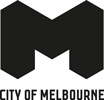 Western Pavilion redevelopmentProject update
May 2022City of Melbourne is excited to announce that the redevelopment of Western Pavilion in Royal Park is complete. The new pavilion includes:a new social room and kitchen four new gender neutral change facilities two umpire roomsincreased equipment and storage roomsambulant toilet cubiclesan accessible unisex toiletcubicle with accessible showerbaby change facilities.Pavilions in Royal Park
Western Pavilion is one of three pavilions to be upgraded by the City of Melbourne in Royal Park. Construction of the new Brens Pavilion has commenced, while Ryder Pavilion is currently in design. The upgraded pavilions will ensure more teams and community groups can access the facilities, aligning with Council’s major initiative to increase and upgrade accessible, inclusive spaces for women in City of Melbourne sports facilities.You’re invited!
Join us for a community BBQ to celebrate the opening of the new Western Pavilion. When: 11am to 12pm Saturday 18 June 2022Where: Western pavilion located near Park Street in Royal Park Interpreter services We cater for people of all backgrounds. Please call 03 9280 0726.To find out more, please contact 9658 9658, or visit melbourne.vic.gov.au/cityprojects 